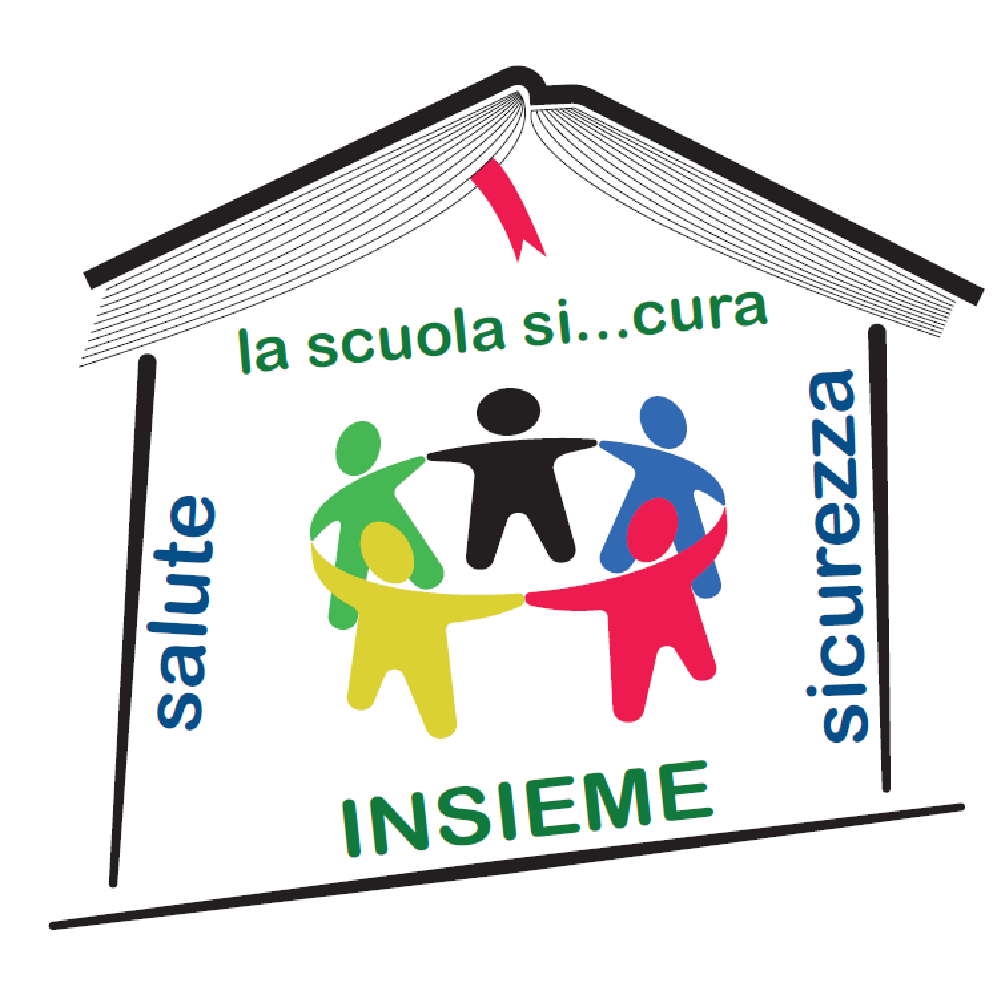 “Scuola Sicura”Progetto di integrazione della sicurezza del lavoro nei curricola della scuola secondaria di 2° gradoCOMPETENZA 1 - Agire responsabilmente in situazioni di emergenza proteggendo sé, gli altri e l’ambiente1 - Agire responsabilmente in situazioni di emergenza proteggendo sé, gli altri e l’ambienteU.F.CONOSCENZE GENERALI CONOSCENZE GENERALI AREAScientifica (Scienze motorie)Scientifica (Scienze motorie)CLASSIPrima Liceo ScientificoFase di ACCOGLIENZA: entro 60 gg da inizio a.s.ABILITÀCONOSCENZEMOD.1 SYLLABUSATTIVITÀMATERIALI  DIDATTICIAPPLICARE comportamenti individuali e collettivi correttiCONTROLLARE preventivamente il perfetto stato degli attrezzi prima dell’usoAPPLICARE le misure di sicurezza, di prevenzione e di protezioneAPPLICARE assistenza attiva e passiva verso il compagno e verso se stessiPREVENZIONE E PROTEZIONE Conoscere la differenza tra pericolo, rischio e dannoConoscere i rischi legati: all’utilizzo delle attrezzature e all’esecuzione di esercizi particolari a corpo liberoConoscere l’assistenza attiva e passivaConoscere i danni legati a comportamenti errati (cadute d’alto)REGOLAMENTIConoscere i regolamenti d’istituto e della palestraAMBIENTI1 - Conoscenza generale1.1 - Termini della sicurezza1.1.1 - Il concetto di rischio come probabilità per danno: quantificazione del rischio1.1.3 - Prevenzione: misure tecniche organizzative e procedurali1.1.4  - Protezione1.1.5 - Informazione, formazione, addestramento e cultura della prevenzione1.2 - Organizzazione della prevenzione1.2.3 - I processi di costruzione dei comportamenti individuali e collettivi corretti3 - Rischi meccanici ed elettrici3.2 - Rischi specifici3.2.1 - Conoscere i rischi legati alle macchine ed attrezzature diffuse (es. elettrodomestici e mezzi di trasporto)3.2.2 - Le norme e regole tecniche applicabili3.2.3 - Conoscere gli effetti dei vari rischi sulla salute4 - Cadute dall’alto4.1 - Concetti4.1.2 - Il concetto di lavoro in quotaLettura e analisi delle norme inserite nel regolamentoAnalisi dei vari attrezzi e loro utilizzoPrimi contatti (esercitazioni pratiche)Predisposizione dei dispositivi di sicurezza e procedureEsercitazioni di assistenza attiva e passivaApplicazione delle varie procedure di sicurezza in tutte le attività pratiche, in particolare nell’arrampicata sportivaRegolamento di Istituto e regolamento della PalestraAttrezzature disponibili in palestraVERIFICA FINALETipologia: Questionario di apprendimento sul regolamento e sui concetti illustrati + Prove pratiche in palestraDurata: variabileVERIFICA FINALETipologia: Questionario di apprendimento sul regolamento e sui concetti illustrati + Prove pratiche in palestraDurata: variabileVERIFICA FINALETipologia: Questionario di apprendimento sul regolamento e sui concetti illustrati + Prove pratiche in palestraDurata: variabileVERIFICA FINALETipologia: Questionario di apprendimento sul regolamento e sui concetti illustrati + Prove pratiche in palestraDurata: variabileVERIFICA FINALETipologia: Questionario di apprendimento sul regolamento e sui concetti illustrati + Prove pratiche in palestraDurata: variabileTEMPO COMPLESSIVO   6 oreTEMPO COMPLESSIVO   6 oreTEMPO COMPLESSIVO   6 oreTEMPO COMPLESSIVO   6 oreTEMPO COMPLESSIVO   6 ore